Kaiser Norbert der 1.Jahr der Kaiserehre: 2016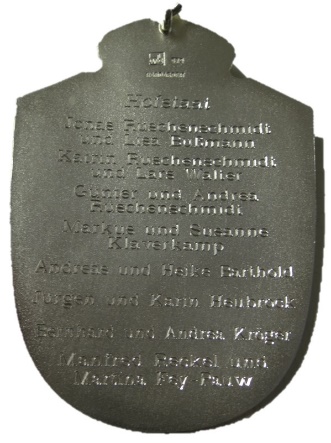 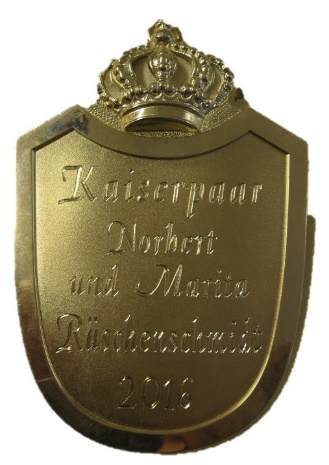 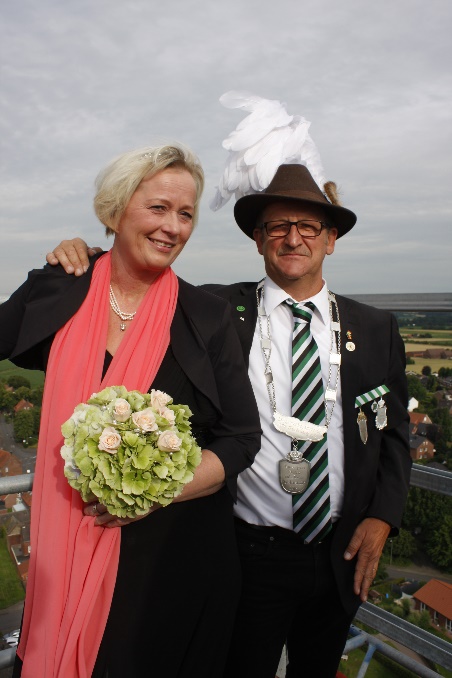 Kaiser Norbert & Martina Rüschenschmidt geb.Klaverkamp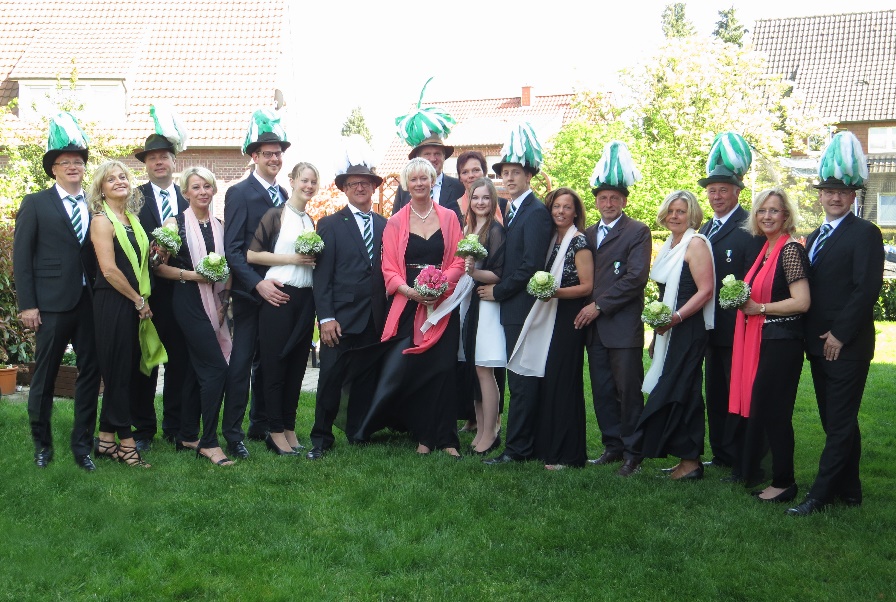 Hofstaat:Jonas Rüschenschmidt + Lisa Bußmann, Katrin Rüschenschmidt + Lars Walter. Günter + Andrea Rüschenschmidt, Markus + Susanne Klaverkamp, Jürgen + Susanne Heubrock, Bernhard + Andrea Kröger, Andreas + Heike Barthold, Manfred Reckel + Martina Fry PanwEinladung: Einladung 2017.pdf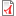 WN24_Mai_2017Kaiser.pdf